Upplands Idrottshistoriska Förening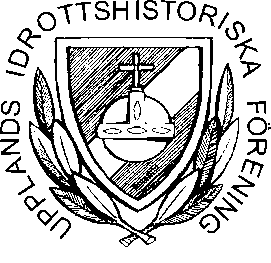 Verksamhetsberättelse 2022ÅrsmötetUpplands Idrottshistoriska Förenings 36:e årsmöte hölls den 22 mars med ett 50-tal när-varande i Tunabergsskolans aula i Uppsala. Mötesförhandlingarna genomfördes med Bo Frändén som mötesordförande och Lennart Bernström omvaldes som föreningens ordförande.                                                                                                                                         Efter årsmötet kom polisens tidigare presstalesman Christer Nordström och berättade om sin tid inom yrket.StyrelsenStyrelsen har bestått av Lennart Bernström ordförande, Leif Wahlström vice ordförande, Sten Johansson sekreterare, Marianne Gustafsson kassör samt ledamöterna Lars-Gunnar Borg, Mats Taxén, Svante Brinkhagen och Per Hansson. Leif Nilsson har varit adjungerad med styrelsen. Bernt Karlsson är hedersordförande och Rolf Pålbrant är hedersledamot.  Styrelsen har hållit sex protokollförda sammanträden samt genomförde en dagskonferens på M/S Rosella.                                                                                                                                            AU har bestått av ordförande, sekreterare och kassör.Revisorer och valberedningLars Ivar Olsson har varit revisor med Karin Lamberg som suppleant.                                        Per Berlin sammankallande, Kent Carlén och Arne Nordesjö har utgjort valberedning. MedlemsantalVi hade vid årsskiftet 795 registrerade medlemmar. RepresentationMarianne Gustafsson och Lennart Bernström representerade klubben vid en träff med RF-Sisu Uppland.Uppländska IdrottsminnenUppländska Idrottsminnen har under året utkommit med 4 nummer. En tidningskommitté bestående av Leif Wahlström, Mats Taxén, Leif Nilsson och Svante Brinkhagen är tillsatt.HemsidaFöreningens hemsida www.laget.se/upplandsihf uppdateras kontinuerligt med information om våra aktiviteter. Sten Johansson och Leif Wahlström sköter detta.Resor 24 mars kunde vi äntligen återuppta våra idrottsresor. Vi åkte med fullsatt buss, 50 per-soner, till Friends Arena och VM-kvalet Sverige-Tjeckien. Middag på ”Bra mat” i Sundbyberg före matchen. Svensk seger i förlängningen. Trassligt med trafiksituationen vid arenan samt med kommunikationen med arenafunktionärerna. Dock var vi nöjda och belåtna när vi kom tillbaka till Uppsala vid kl. 01. 15 november var vi 35 intresserade med på bussen till Sandviken och Göransson Arena för att titta på matchen Sandvikens AIK- Broberg/Söderhamn IF. Med på bussen fanns bandy-profilerna Ulf Fredin, Göran Angesten, Matti Pohjanen och Lasse Svensson som berättade om sina idrottsliv. Vid framkomst bjöds vi på kaffe i konferenslokalen och vd. Fredrik Granting berättade om arenan. Sedan kom SAIK:s tränare ”Jocke” Forslund och delgav oss lite tankar inför matchen. Därefter middag i restaurangen på arenan. Sedan kunde man se matchen från sitt bord eller sätta sig på läktaren. En trevlig resa.Idrottscaféer 12 april kunde vi starta upp caféerna igen efter pandemin. Denna kväll blev det ett motor-café med Erik Stenlund som berättade om sin tid som isracing- och speedwayförare. Moderator för kvällen var UNT:s Håkan Lundh.17 maj fotbollscafé med damlandslagets tränare Peter Gerhardsson som gäst och med Per Hansson som moderator.28 september fotbollscafé med tema Enköpings SK. På plats fanns ESK-profilerna Conny Grankvist, ”Togga” Carlsson, Kjell Mattsson och Bo-Lennart Jeppsson. Moderator Mats Taxén med hjälp av Per Hansson.6 december nytt fotbollscafé. Denna gång med tema IK Sirius. Medverkande var Ola Andersson, Leif Eriksson och Ulf Wahlqvist och moderator även denna gång Per Hansson.Alla våra caféer har varit välbesökta och väldigt uppskattade. StipendierI samband med årsmötet delades stipendiet på 15,000 kr ut till Lina Sjöberg.SlutordVi avslutar 2022 med att konstatera att vi äntligen kunnat starta upp våra resor och caféer igen och att det också fungerar bra med tidningen. Styrelsen ser nu fram mot ett  innehålls-rikt 2023 med stort deltagande på våra aktiviteter.Januari 2023Lennart Bernström           Leif Wahlström                Sten Johansson        Marianne GustafssonLars Gunnar Borg              Mats Taxén                      Per Hansson	    Svante Brinkhagen	